IU-1 Assignment:  Unit Description, Goals, and Objectives                                           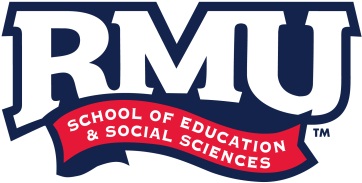 EDUC6060 Curriculum Design and AssessmentSpring 2018Due Date:  Week 3, Tue Mar 20	 xxxx / 30 pointsxx / 10 points … Assignment Part 1 – Unit Introduction:For this part of the assignment, provide a draft of the 2-3 page introductory narrative.xx / 10 points … Assignment Part 1 – Unit or Seminar Introduction    Response:For this part, refer to the following handout: Examples of Aims, Goals, and Objectives.  xx / 10 points … Assignment Part 2 – List of Unit or Seminar Goals and Objectives:    Response:For this part, refer to the following handout:  Relationship Table – Template and Example.xx / 10 points … Assignment Part 2 – Relationship Table Response: